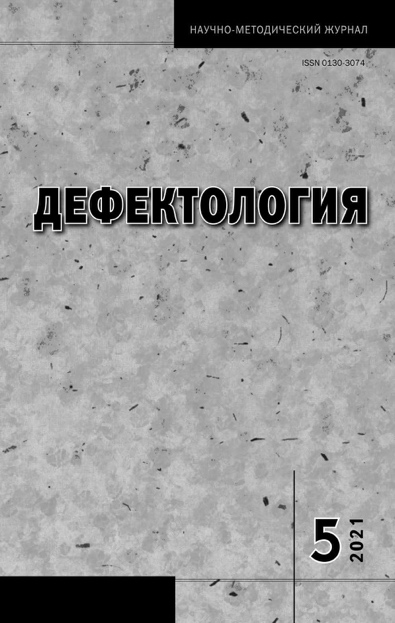 Шаргородская Л.В. Особенности понимания социальных ситуаций младшими школьниками с расстройствами аутистического спектра // Дефектология. 2021. № 5. С.22 – 27Аннотация. Понимание социальных ситуаций детьми с расстройствами аутистического спектра (РАС) рассматривается как один из аспектов развития коммуникативного поведения аутичных детей. Приводятся качественные и количественные результаты экспериментального исследования младших школьников с РАС с применением
теста Векслера WISC (субтест «Понятливость»). Показано, что несмотря на незначительную динамику количественных показателей, в содержании ответов аутичных детей наблюдались заметные качественные изменения, связанные как с коррекционным воздействием, так и с накоплением и осознанием личного социального опыта ребенком с РАС. Ключевые слова. Коммуникативное поведение, коммуникативная компетентность, социальный опыт, дети с расстройствами аутистического спектра, тест Векслера. 